Opening en agenda vast stellenNotulen 26-03-2019 (zie bijlage) Mededelingen 	-Nieuwbouw (alleen indien er iets nieuws te melden is) -s.v.z. huishoudelijk regelement: Maartje -s.v.z. voedingsbeleid - vacature - schoolgids met aanpassingen verwerkt? - MR training – samenspraak met GMR 5 min. Et Nabuut – Freekids : ingezonden brief 5 min. Schoolplan (opbrengsten cito en verbeterplan schoolprestaties) : korte inbreng, komt het volgende overleg verder aan bod. 15 min. Tevredenheidsonderzoek 10  min. Ouderbeleid 15 min. Communicatieplan (zowel intern als extern)5 min. Taakverdeling – taakbelasting 10 min. Ouderraad Rondvraag ‘open’ agenda punten (nog te doen): GMR punten: geen notulenBegroting: voorstel is dat Sander en Annemiek hier een aparte afspraak voor maken ter voorbereidingJaarplan januari: ARBO en verzuim Jaarplan mei: evaluatie klachtenregeling 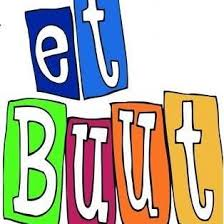 Agenda MR vergadering